Video No. P 1606Video Music : Same As or If any choice please send me Youtub Link by mail and Mention in form also.Link : 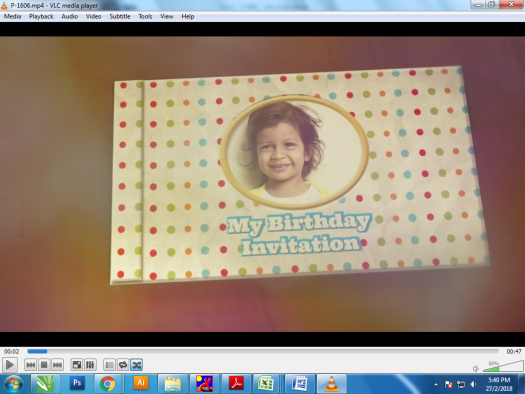 Slide : 1Girl or Boy Solo Photograph(High Resolution : Minimum 800 x 800 pixel)Please rename your photograph with the name of Slide 1Send your photograph by E-mailMy Birthday Invitation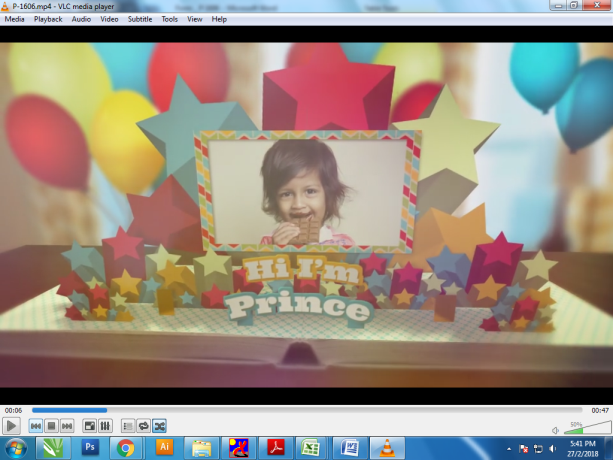 Slide : 2Girl or Boy Solo Photograph(High Resolution : Minimum 800 x 800 pixel)Please rename your photograph with the name of Slide 1Send your photograph by E-mailHi I’m Prince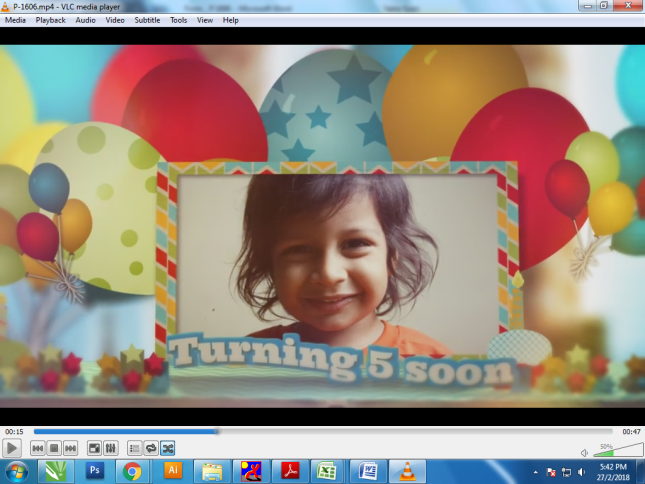 Slide : 3Girl or Boy Solo Photograph(High Resolution : Minimum 800 x 800 pixel)Please rename your photograph with the name of Slide 1Send your photograph by E-mailTurning 5 soon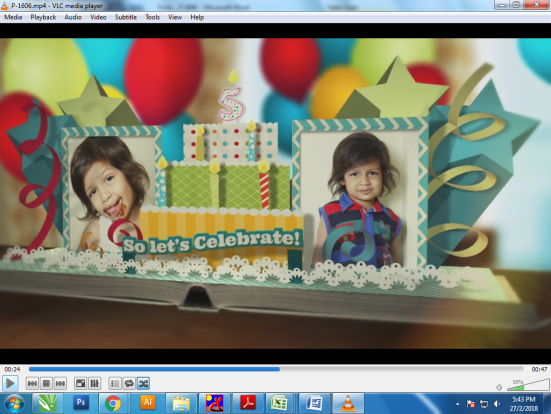 Slide : 4Girl or Boy 2Photograph(High Resolution : Minimum 800 x 800 pixel)Please rename your photograph with the name of Slide 1Send your photograph by E-mailSo let’s Celebrate!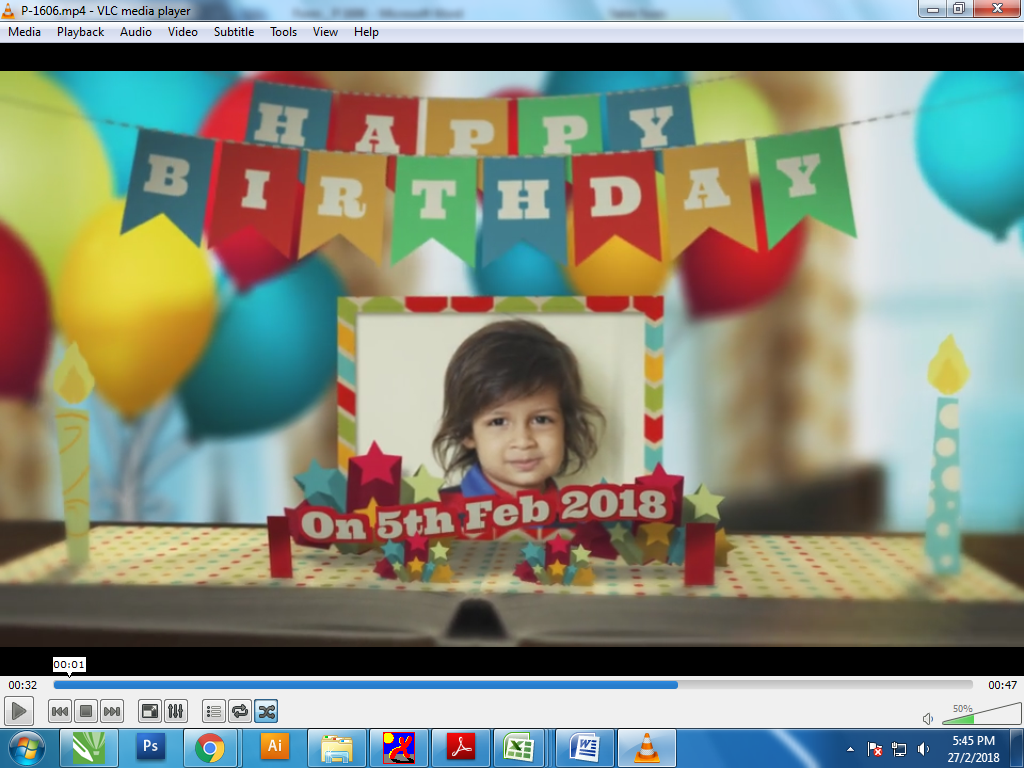 Slide : 5Girl or Boy solo Photograph(High Resolution : Minimum 800 x 800 pixel)Please rename your photograph with the name of Slide 1Send your photograph by E-mailBirth Date 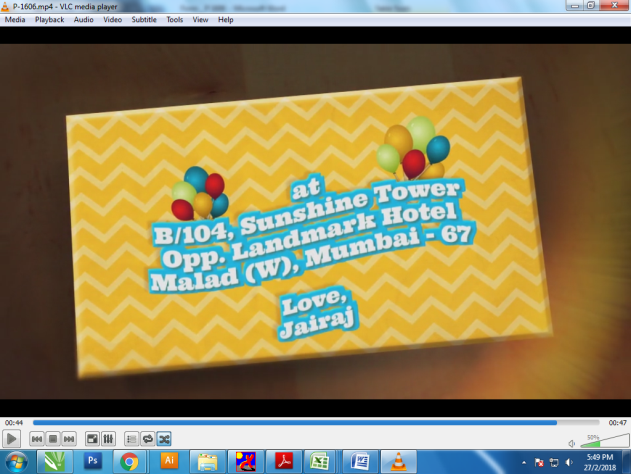 Slide : 6VenueLove